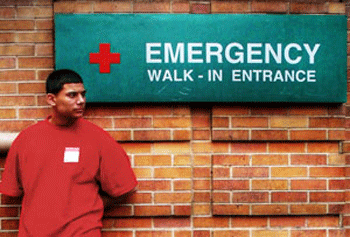 En el HospitalHola. Me llamo Gorge Guzman. Soy (I am) de Miami, Florida en el sur de los Estado Unitos. Es el verano. Hoy es jueves el siete de agosto  y hace calor y llueve tambien. La temperatura es 90 grados.Estoy (I am) en el hospital porque me duele el brazo en la cerámica. Ahora (Now) es la una y cuarto. Necessito (I need) la medicina. La nota dice a las dos. іAy! іLa persistencia! Me duele… me duele. ¿Qué hora es ahora?Contesten:¿Cómo se llama el señor?¿De dónde es? (Where is he from?)¿Qué estación es?Qué día es hoy?¿Cuál (what) es la fecha (date) de hoy? ¿Qué tiempo hace?¿Cuál es la temeratura?Dónde está el señor?¿Qué pasó (happened)? ¿Qué se duele (hurts)? ¿Qué hora es?¿Qué necessita? (What does he need?)¿Qué dice la nota?¿Qué es la persistencia?